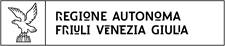 ALLEGATO B Alla Direzione centrale infrastrutture e territorio Servizio politiche per la rigenerazione urbana,la qualità dell’abitare e le infrastrutture per l’istruzioneVia Carducci 6 34122 Trieste Indirizzo PEC: territorio@certregione.fvg.it Oggetto: l.r. 10/18, art. 8 bis, co. 12 - Domanda di contributo a copertura dei costi sostenuti per trasferire i dati del Piano di Eliminazione delle Barriere Architettoniche elaborato senza l’ausilio dell’applicativo fornito dalla Regione, nel sistema informativo unico regionale dell’accessibilità. Il/La sottoscritto/a  _____________________________________________________________________________in qualità di legale rappresentante del Comune di ___________________________________________oppureIl/La sottoscritto/a _____________________________________________________________________________in qualità di delegato (atto __________ n. _____ di data ____________) dal legale rappresentante del Comune di ___________________________________________ai sensi della l.r. 10/18, articolo 8 bis, comma 12 chiedeun contributo una tantum di euro 3.000, a copertura dei costi sostenuti per trasferire i dati del Piano di Eliminazione delle Barriere Architettoniche elaborato senza l’ausilio dell’applicativo PEBAFVG nel sistema informativo unico regionale dell’accessibilità. A tal fine, 					    dichiara - che il costo stimato per il trasferimento dei dati del PEBA ammonta a euro ________________________; - che il Comune sosterrà l’eventuale maggiore costo (eccedente i 3.000 euro del contributo), con fondi propri;  che nell’ultimo triennio il Comune ha presentato domanda di contributo a sostegno delle spese per la predisposizione del PEBA, ai sensi della l.r. 10/18 articolo 8 bis, comma 1;oppure che nell’ultimo triennio il Comune non ha presentato domanda di contributo a sostegno delle spese per la predisposizione del PEBA ai sensi della l.r. 10/18 articolo 8 bis, comma 1;- che la presente domanda è presentata in conformità alle disposizioni di cui alla l.r. 10/18, articolo 8 bis e nel rispetto delle modalità e dei termini contenuti nell’avviso di cui al comma 8 del medesimo; - che il Comune si impegna a trasferire i dati del PEBA nel sistema informativo unico regionale dell’accessibilità, utilizzando l’applicativo PEBAFVG fornito dalla Regione e, a tal fine, ad attivarsi per ottenere la necessaria preventiva abilitazione;- che il Comune si impegna a seguire la metodologia e a produrre la documentazione raccomandata al punto 8 dell’avviso. ***Il sottoscritto chiede che ogni comunicazione relativa alla presente domanda sia trasmessa a mezzo PEC al seguente indirizzo: _______________________________________________________________________ Dati anagrafici del Comune Comune di: ___________________________________________ Provincia: __________________________Codice fiscale ____________________________________________________________________________Coordinata bancarieIBAN: __________________________________________________________________________________Istituto di credito: ______________________________________________________________________Il conto corrente bancario dev’essere intestato al soggetto richiedente.Si esonera l'Amministrazione regionale, nonché la Tesoreria regionale, da ogni responsabilità per errori in cui le medesime possano incorrere in conseguenza di inesatte indicazioni rese in questa sede e per effetto di mancata comunicazione delle variazioni che dovessero intervenire successivamente.Il legale rappresentante Firmato digitalmente____________________e comunica di seguito i recapiti del referente per la domanda: Referente  Cognome e nome ________________________________________________________________________Comune di ______________________________________________________________________________(se diverso dal Comune richiedente)Servizio ________________________________________________________________________________Telefono fisso ______________________________cellulare ______________________________________e-mail __________________________________________________________________________________ ________________________________________________________________________________________